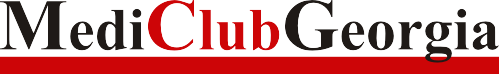 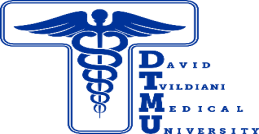 „მედი ქლაბ ჯორჯია“ ერთობლივად დავით ტვილდიანის სამედიცინო უნივერსიტეტთან, აცხადებს კონკურს 2018/2019 წლის სახელობით სტიპენდიაზეკონკურსში მონაწილეობის მიღება შეუძლიათ დავით ტვილდიანის სამედიცინო უნივერსიტეტის კლინიკური (მე-4, 5, 6) კურსის, საქართველოს მოქალაქე სტუდენტებს.სახელობითი სტიპენდიის მიღების მსურველებმა დავით ტვილდიანის  სამედიცინო უნივერსიტეტის დეკანატში უნდა წარმოადგინონ ქვემოთ ჩამოთვლილი დოკუმენტები:კანდიდატის აკადემიური მოსწრების სრული ამონაწერი (აკადემიური მოსწრების შესახებ ინფორმაციას საჭიროებისამებრ მოგვაწვდის დეკანატი)სტუდენტის რეიტინგის ჯამური მაჩვენებელი (CGPA – Cumulative Grade Points Average) დოკუმენტები, რომლებიც ადასტურებენ მნიშვნელოვან მიღწევებს სასწავლო სამეცნიერო და საზოგადოებრივ საქმიანობაში (წინა წლებში კონკურსში მონაწილე და გამარჯვებული სტუდენტების მიერ საბუთების განმეორებით შემოტანის შემთხვევაში, ყურადღება მიექცევა ბოლო წლის აქტივობებს და შედეგებს).სტუდენტთა სამეცნიერო საზოგადოების წევრობის ცნობააუცილებლობის შემთხვევაში კომისია უფლებამოსილია მოითხოვოს დამატებითი დოკუმენტაციავადები:21 ნოემბერი  - 27 ნოემბერი - კონკურსის გამოცხადება, საბუთების მიღება27 ნოემბერი - კონკურსში მონაწილე სტუდნეტების საბუთების მიღების ბოლო ვადა28 ნოემბერი - 5 დეკემბერი - სახელობითი სტიპენდიის კანდიდატების საბუთების განხილვა,  გადაწყვეტილების მიღება15 დეკემბერი - სახელობითი სტიპენდიანტის დასახელება (ეს თარიღი შეიძლება შეიცვალოს, ცვლილების შესახებ იქნებით დროულად ინფორმირებულები)შეკითხვებისთის და დამატებითი ინფორმაციისთვის მოგვწერეთ მეილზე: iurimigriauli@dtmu.edu.ge/tmgeladze@dtmu.edu.ge„მედი ქლაბ ჯორჯია“ ერთობლივად დავით ტვილდიანის სამედიცინო უნივერსიტეტთან, აცხადებს კონკურს 2018/2019 წლის სახელობით სტიპენდიაზე.
კონკურსში მონაწილეობის მიღება შეუძლიათ დავით ტვილდიანის სამედიცინო უნივერსიტეტის კლინიკური (მე-4, 5, 6) კურსის, საქართველოს მოქალაქე სტუდენტებს.
შერჩევის ძირითადი კრიტერიუმები:1. „საუკეთესო“ და „კარგი“ შეფასების მაქსიმალური რაოდენობა სემსეტრების საბოლოო შედეგების მიხედვით
2. საგანმანათლებლო, სამეცნიერო და საზოგადოებრივ საქმიანობაში მაღალი მიღწევები, დოკუმენტურად დადასტურებული
3. სხვადასხვა სტუდენტურ ორგანიზაციებში, ასოციაციებში, სოციალურად მნიშვნელოვან ღონისძიებებში მონაწილეობა
4. „მედიქლაბჯორჯიას“ პროექტებში ან ღონისძიებებში მონაწილეობა
5. დავით ტვილდიანის უნივერსიტეტის საზოგადოებრივ ცხოვრებაში აქტიური მონაწილეობა
6. სამეცნიერო შრომების პუბლიკაციები, კონფერენციებში მონაწილეობასახელობითი სტიპენდიის მიღების მსურველებმა დავით ტვილდიანის სამედიცინო უნივერსიტეტის დეკანატში იური მიგრიაულთან (დეკანის მოადგილე) უნდა წარმოადგინონ ქვემოთ ჩამოთვლილი დოკუმენტები:
• კანდიდატის აკადემიური მოსწრების სრული ამონაწერი (აკადემიური მოსწრების შესახებ ინფორმაციას საჭიროებისამებრ მოგვაწვდის დეკანატი)
• სტუდენტის რეიტინგის ჯამური მაჩვენებელი (CGPA – Cumulative Grade Points Average) (მოგვაწვდის დეკანატი)
• დოკუმენტები, რომლებიც ადასტურებენ მნიშვნელოვან მიღწევებს სასწავლო სამეცნიერო და საზოგადოებრივ საქმიანობაში (წინა წლებში კონკურსში მონაწილე და გამარჯვებული სტუდენტების მიერ საბუთების განმეორებით შემოტანის შემთხვევაში, ყურადღება მიექცევა ბოლო წლის აქტივობებს და შედეგებს).
• სტუდენტთა სამეცნიერო საზოგადოების წევრობის ცნობა
• აუცილებლობის შემთხვევაში კომისია უფლებამოსილია მოითხოვოს დამატებითი დოკუმენტაციავადები:21 ნოემბერი  - 27 ნოემბერი - კონკურსის გამოცხადება, საბუთების მიღება27 ნოემბერი - კონკურსში მონაწილე სტუდნეტების საბუთების მიღების ბოლო ვადა28 ნოემბერი - 5 დეკემბერი - სახელობითი სტიპენდიის კანდიდატების საბუთების განხილვა,  გადაწყვეტილების მიღება15 დეკემბერი - სახელობითი სტიპენდიანტის დასახელება (ეს თარიღი შეიძლება შეიცვალოს, ცვლილების შესახებ იქნებით დროულად ინფორმირებულები)შეკითხვებისთის და დამატებითი ინფორმაციისთვის მოგვწერეთ მეილზე: iurimigriauli@dtmu.edu.ge/tmgeladze@dtmu.edu.geშერჩევის ძირითადი კრიტერიუმები„საუკეთესო“ და „კარგი“ შეფასების მაქსიმალური რაოდენობა სემსეტრების საბოლოო შედეგების მიხედვითსაგანმანათლებლო, სამეცნიერო და საზოგადოებრივ საქმიანობაში მაღალი მიღწევები, დოკუმენტურად დადასტურებულისხვადასხვა სტუდენტურ ორგანიზაციებში, ასოციაციებში, სოციალურად მნიშვნელოვან ღონისძიებებში მონაწილეობა„მედიქლაბჯორჯიას“ პროექტებში ღონისძიებებში მონაწილეობად. ტვილდიანის უნივერსიტეტის საზოგადოებრივ ცხოვრებაში აქტიური მონაწილეობასამეცნიერო შრომების პუბლიკაციები, კონფერენციებში მონაწილეობა